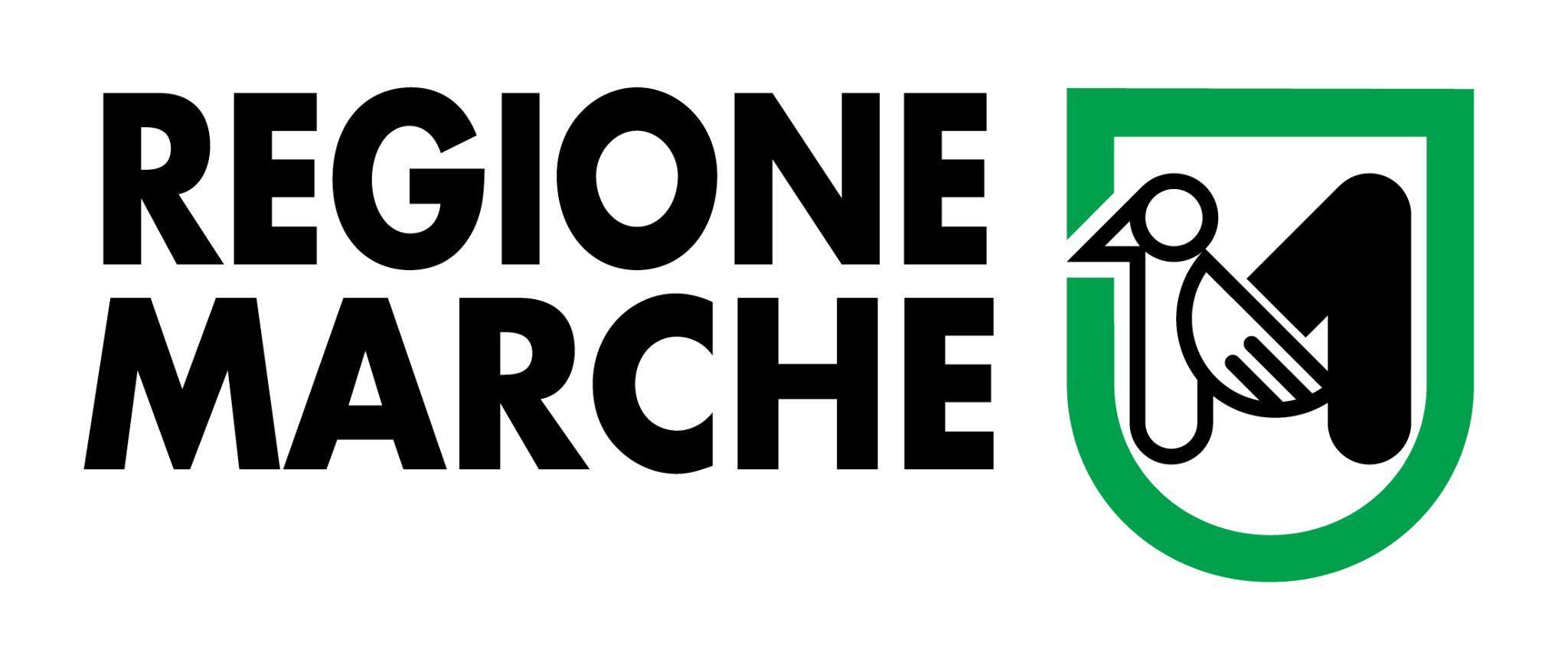 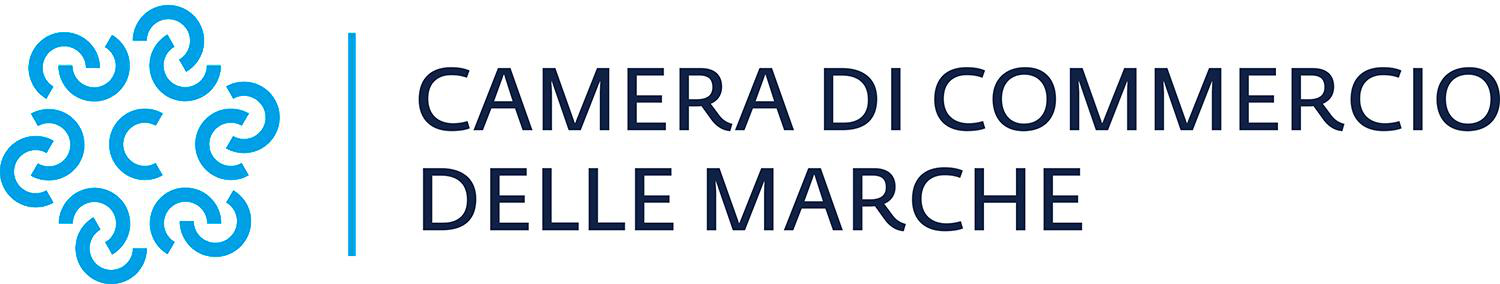 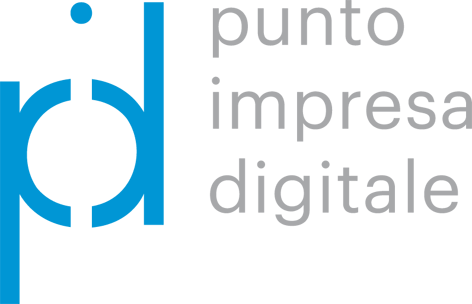 AVVISO PUBBLICO PER LA CONCESSIONE DI VOUCHER DIGITALI IMPRESA 4.0 - ANNO 2023Allegato A “DOMANDA DI AMMISSIONE”                                                                  	   Spett.Le  Camera di Commercio Delle MarchePRIMA DELLA SOTTOSCRIZIONE, CON FIRMA DIGITALE DEL LEGALE RAPPRESENTANTE, DELLA PRESENTE DOMANDA DI AMMISSIONE, SI PREGA DI VERIFICARE CON ESTREMA ATTENZIONE IL POSSESSO DI TUTTI I SUDDETTI REQUISITI E CONDIZIONI.Il/la sottoscritto/a _________________________________________________________________________________________                                                                                 (cognome) (nome)Codice Fiscale _____________________________________________________________________________in qualità di titolare/legale rappresentante dell'impresa/societàDenominazione azienda   ___________________________________________________________________PARTITA IVA _____________________                                                                       REA n.___________ con sede legale in via/piazza _____________________________________________ n. ______città ________________________________Provincia __________________________ CAP _______________tel. _________________ e – mail____________________PEC___________________sito Web____________Sede interessata dal programma degli interventi (indicare solo se diversa dalla sede legale) _________________________________________________________________________________________Dimensione dell'impresa: n° dipendenti (espressi in ULA - unità lavorative per anno) ____________________Fatturato (desunto dall'ultimo esercizio contabile chiuso e approvato): € ______________________________Settore di appartenenza (riportare CODICE ATECO):_______________________________________________Referente del progetto : Nome, Cognome, tel., e -mail______________________________________________________________________________________________________________________________________CHIEDEl'ammissione alla procedura di assegnazione di un contributo a fondo perduto (voucher) secondo quanto disciplinato dal presente Bando e, a tal fineDICHIARA               (Dichiarazione sostitutiva dell'atto di notorietà ai sensi degli articoli 46, 47 del D.P.R. 445 del 28/12/2000)di rientrare nella definizione di MPMI come indicato nell'Allegato I al Regolamento n. 651/2014/UE della Commissione europea (indicazioni per la compilazione della tabella)(I dati dell’attivo Patrimoniale e del Fatturato devono riferirsi a quelli degli ultimi Bilanci approvati ) di appartenere o meno alla categoria di MICROIMPRESA , affinchè l’agevolazione concessa arrivi fino al 70% delle spese ammissibili , così come previsto all’art 3 del Bando : SI 		NOdi essere a conoscenza del fatto che il voucher di cui al presente bando è concesso in regime “de minimis” (Art.3 del Bando ) in riferimento alla normativa comunitaria in tema di "Aiuti di Stato" con particolare riferimento agli aiuti in regime de minimis, che: l'esercizio finanziario (anno fiscale) dell'impresa inizia il ............e termina il.................di ciascun anno; di non aver superato il massimale triennale stabilito dal Regolamento di riferimento;di impegnarsi a comunicare altri eventuali "aiuti de minimis " ricevuti successivamente alla data di presentazione della domanda e fino alla data di eventuale concessione ;in riferimento al cumulo delle spese ammissibili (Art. 5 del Regolamento CE n°1407 del 18/12/2013)  di : non avere già beneficiato di altri aiuti pubblici  a valere sulle medesime spese ammissibili sostenute, nel rispetto della normativa comunitaria, statale e regionale in materia;di aver beneficiato dei seguenti aiuti : importo € ..........; data..............; riferimento normativo (Bando legge etc)..............................;di non avere già beneficiato degli aiuti concessi dalla Camera di Commercio delle Marche nell’ambito del Bando “Voucher digitali Impresa 4.0 anno 2022” e degli aiuti concessi dalla Regione Marche nell’ambito del Bando “Transizione tecnologica e digitale dei processi produttivi e dell’organizzazione”pubblicato l’ 11 maggio 2022 (103/ICIN del 10/05/2022 concernente: POR MARCHE FESR 2014-2020 - Asse 1 – OS 1 – AZIONE 1.3 ed EVENTI SISMICI POR FESR 2014-2020 Asse 8 - OS21 – Azione 21.1) , così come indicato all’Art 4 del Bando;di avere sede legale e/o unità locali nella circoscrizione territoriale della Camera di Commercio delle Marche;di essere iscritta al Registro Imprese della Camera di Commercio delle Marche, attiva ed in regola con il pagamento del diritto annuale dovuto alla stessa, fatta salva la possibilità di regolarizzazione in tempo utile ai fini dell’adozione del provvedimento di concessione del contributo; di avere legali rappresentanti, amministratori (con o senza poteri di rappresentanza) e soci per i quali non sussistano cause di divieto, di decadenza, di sospensione previste dall’art. 67 D.lgs. 6 settembre 2011, n.159 (Codice delle leggi antimafia e delle misure di prevenzione, nonché nuove disposizioni in materia di documentazione antimafia). I soggetti sottoposti ad una eventuale verifica antimafia sono quelli indicati nell’art. 84 del D.lgs. 6 settembre 2011, n.159;  di non trovarsi in stato di liquidazione coatta o volontaria, fallimento, concordato preventivo, amministrazione straordinaria o nei cui confronti non sia in corso un procedimento per la dichiarazione di tali situazioni. Né, altresì, essere in stato di “imprese in difficoltà” così come definite ai sensi dell’art. 2, par. 1, punto 18 del Regolamento 651/2014/UE; di essere in regola con gli adempimenti e gli obblighi fiscali, contributivi ed assicurativi (DURC regolare) con le normative sulla salute e sicurezza sul lavoro di cui al D.lgs. 9 aprile 2008, n. 81 e successive modificazioni e integrazioni di non essere controllata da enti o aziende pubbliche o partecipate dai medesimi soggetti in misura superiore al 25% del capitale sociale; di non essere in rapporto di collegamento, controllo (ai sensi dell'art. 2359 C.C.) e/o con assetti proprietari sostanzialmente coincidenti sia con i fornitori di beni / servizi i cui costi siano oggetto di contributo, che con altre imprese che abbiano già presentato domanda di ammissione al voucher; di non avere in corso, alla data di presentazione della domanda di contributo, contratti di fornitura di beni-servizi, anche a titolo gratuito, con la Camera di Commercio delle Marche, ai sensi della legge 7.8.2012 n. 135 di conversione con modificazioni del D.L. 95/2012 ; ALLEGATI  (Art. 7 del Bando) Allegato B “Scheda Progettuale”, firmata digitalmente dal Legale rappresentante dell’azienda,  e i preventivi di spesa relativamente ai soli servizi di consulenza e formazione (spese di tipo A e B, da cui si evincono chiaramente gli ambiti tecnologici oggetto di intervento, così come previsto dagli articoli 2 e 6 del bando, nel caso di acquisto di tecnologie l’invio del relativo preventivo è facoltativo) Eventuale Allegato C, “Autodichiarazione - Altri fornitori”, firmata digitalmente dal fornitore;Eventuale Modulo P, “Procura speciale” firmata digitalmente dal procuratore Luogo e Data,       								     		 FIRMA DIGITALE								             			   Legale rappresentante    												__________________INFORMATIVA SULLA PRIVACYLa presentazione della richiesta di contributo comporta il consenso al trattamento dei dati in essa contenuti, per gli effetti dell’art. 13 del Regolamento UE 2016/679 ai soli fini degli adempimenti necessari a dare applicazione al presente bando, ivi inclusa la comunicazione di tali informazioni alle banche dati dei contributi pubblici previste dall’ordinamento giuridico e alla pubblicità sulla rete internet ai sensi del D.Lgs. 33/2013. Si informano i richiedenti che i dati personali ed aziendali forniti alla Camera di Commercio delle Marche saranno oggetto di trattamento, con le modalità sia manuale che informatizzata, esclusivamente per le finalità del presente bando, allo scopo di assolvere tutti gli obblighi giuridici previsti da leggi, regolamenti e dalle normative comunitarie, nonché da disposizioni impartite da autorità a ciò legittimate. I dati personali saranno trattati dalla Camera di Commercio delle Marche per il perseguimento delle sopraindicate finalità in modo lecito e secondo correttezza, nel rispetto del Decreto legislativo 30 giugno 2003, n. 196 “Codice in materia di protezione dei dati personali”, del D. Lgs. 101/2018, del GDPR Reg. (UE) 2016/679 e s.m.i., anche con l’ausilio di mezzi elettronici e comunque automatizzati. Titolare del trattamento è la Camera di commercio delle Marche, Largo XXIV Maggio 1, 60123 Ancona, in persona del suo legale rappresentante p.t. che può essere contattato mediante e-mail all’indirizzo Pec: cciaa@pec.marche.camcom.it. Il Responsabile Protezione Dati Personali (DPO – data protection officer) può essere contattato all’indirizzo email: cciaa@pec.marche.camcom.it. All’interessato sono riconosciuti i diritti previsti dagli artt. da 15 a 22 del Regolamento UE che potrà esercitare scrivendo all’indirizzo e-mail: cciaa@pec.marche.camcom.it."Data,       						  	Firma digitale 						                   Legale rappresentante    							           __________________DENOMINAZIONE IMPRESAULA(occupati)(*); ATTIVO PATRIMONIALE al 31/12/2022valori in €(**)ATTIVO PATRIMONIALE al 31/12/2021Valori in €(**)FATTURATO 31/12/2022Valori in €(**)FATTURATO 31/12/2021Valori in €(**)Tipologia di collegamento/associazione (***)% collegamento/associazione(impresa richiedente)Inserire nelle righe sottostanti eventuali imprese collegate e/o associateInserire nelle righe sottostanti eventuali imprese collegate e/o associateInserire nelle righe sottostanti eventuali imprese collegate e/o associateInserire nelle righe sottostanti eventuali imprese collegate e/o associateInserire nelle righe sottostanti eventuali imprese collegate e/o associateInserire nelle righe sottostanti eventuali imprese collegate e/o associateInserire nelle righe sottostanti eventuali imprese collegate e/o associateInserire nelle righe sottostanti eventuali imprese collegate e/o associate(impresa collegata/ associata) TOTALE